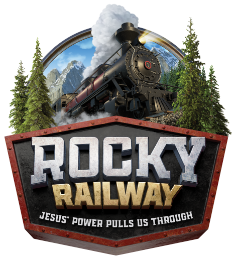 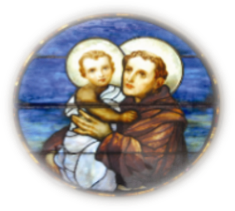 Julio 24, 2023 al Julio 28, 2020, 9:00 am a 12:00 pmNombre de la Madre: _________________________ N. Celular:  _________________ Religión: ______________Nombre del Padre: __________________________   N. Celular: __________________Religión_______________Dirección casa: _________________________________________________________Contacto de Emergencia: ____________________ N. Celular ___________________ Teléfono Casa: ___________Nombre del Niño	                 Fecha de Nacimiento    Grado en la Escuela	    Talla de Camiseta							   	         2022-2023		              S/M/L 1________________________________     _______________     _________________      _________________2________________________________     _______________     _________________      _________________3________________________________     _______________     _________________      _________________4________________________________     _______________     _________________      _________________Matricula:  				Puede hacer su cheque a nombre de: St. Anthony of PaduaUn Estudiante:	    $40			Dos Estudiantes:   $75			Dinero Recibido: ______________________Tres Estudiantes:  $110Por favor escriba las alergias o condiciones médicas: _______________________________________________________________________________________________________________________________________________________Permiso PromocionalTambién doy mi consentimiento para el uso de cualquier video y / o fotografías en las que mi hijo pueda aparecer en la Diócesis de Trenton y / o en la parroquia. Entiendo que estos materiales se están utilizando para la promoción de los programas y / o actividades de Educación Religiosa de la parroquia, que pueden incluir esfuerzos de reclutamiento y recaudación de fondos.Firma del Padre / Tutor: ________________________________________ Fecha: ______________________Correo electrónico de los padres: _____________________________________________________________________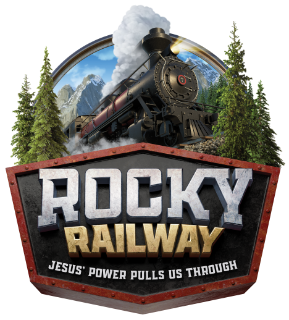 Escuela Vacional Biblica - San Antonio de PaduaCuándo: 24 al 28 de julio de 2023Hora: 9:00 AM - 12 del mediodía Quién: Campistas de 5 a 12 años.    (incluyendo kindergarten - quinto grado)Unite a una emocionante aventura en Ferrocarril!En Rocky Railway VBS, los niños descubren que el poder de Jesús puede ayudarlos a superar los altibajos de la vida. Los niños participan en actividades memorables de aprendizaje de la Biblia, cantan canciones pegadizas, juegos de trabajo en equipo, experimentan aventuras bíblicas únicas y participan en muchas otras actividades divertidas. Ayudaremos a los niños a descubrir cómo ver la evidencia de Dios en la vida cotidiana, algo que llamamos God Sightings®. ¡Además se encontraran con muchos nuevos amigos!Su campista solo necesita traer el amor por Jesús, una sonrisa y una merienda / botella de agua todos los días.Por favor regístrese temprano para asegurar un lugar.